Протокол рассмотрения заявок на участие в открытом аукционе по определению поставщикана поставку горюче-смазочных материалов, антифризов, тормозной жидкости и тосола для нужд ГУП «Водоснабжение и водоотведение» 12 марта 2024 г.                                                № 01-19/20
Наименование заказчика: ГУП «Водоснабжение и водоотведение» Присутствовали члены комиссии:Председатель комиссии                                                                      Секретарь комиссии:		                           Члены комиссии:Извещение о проведении открытого аукциона размещено в информационной системе в сфере закупок: https://www.zakupki.gospmr.org/index.php/zakupki?view=purchase&id=6424.1. Рассмотрение заявок на участие в открытом аукционе по определению поставщика на поставку горюче-смазочных материалов, антифризов, тормозной жидкости и тосола для нужд ГУП «Водоснабжение и водоотведение» проведено комиссией по адресу: г. Тирасполь, ул. Луначарского, 9, актовый зал, в 10 часов 00 минут 12 марта 2024 года.2. Кворум соблюден, комиссия правомочна в принятии решений.3. Рассмотрению подлежат заявки на участие в открытом аукционе в порядке согласно Протоколу вскрытия конвертов с заявками на участие в открытом аукционе по определению поставщика на поставку горюче-смазочных материалов, антифризов, тормозной жидкости и тосола для нужд ГУП «Водоснабжение и водоотведение» от 6 марта 2024 года № 01-19/14.4. В процессе проведения процедуры рассмотрения заявок на участие в открытом аукционе аудиозапись не велась.5. На процедуре рассмотрения заявок на участие в открытом аукционе представители участников закупки не присутствовали.6. На основании решения комиссии согласно протоколу вскрытия конвертов комиссией сформирован реестр заявок на участие в открытом аукционе (Приложение № 1 к настоящему Протоколу), каждой заявке на участие в открытом аукционе присвоен регистрационный номер в порядке очередности их поступления.Комиссией рассмотрены поданные на участие в открытом аукционе заявки на предмет соответствия их требованиям, установленным извещением и документацией об открытом аукционе.Комиссией рассмотрена информация о соответствии объектов закупки по лоту, заявленному в предмете закупки, согласно сводной таблице (Приложение№ 2 к настоящему Протоколу).Номер заявки - № 1.Регистрационный номер заявки _2_.Комиссией рассмотрены документы, информация, представленные участниками открытого аукциона, на предмет соответствия их требованиям, установленным извещением и документацией об открытом аукционе, а также соответствие участников открытого аукциона требованиям, установленным документацией об открытом аукционе.Комиссией установлено, что заявка № 1 ООО «Шериф» соответствует требованиям, установленным закупочной документацией о проведении открытого аукциона: Результаты голосования комиссии о допуске заявки к участию в открытом аукционе:Принятое решение комиссии: заявка признана соответствующей требованиям, установленным документацией о проведении открытого аукциона, в связи с чем участник допущен ко второму этапу аукциона.Комиссией установлено, что заявка № 2 ООО «Канел» соответствует требованиям, установленным закупочной документацией о проведении открытого аукциона: Результаты голосования комиссии о допуске заявки к участию в открытом аукционе:Принятое решение комиссии: заявка признана соответствующей требованиям, установленным документацией о проведении открытого аукциона, в связи с чем участник допущен ко второму этапу аукциона.7. По итогам заседания Комиссии:7.1. По лоту № 1 Поставка горюче-смазочных материалов, антифризов, тормозной жидкости и тосола для нужд ГУП «Водоснабжение и водоотведение» поступило 2 (две) заявки, по результатам рассмотрения, все 3 (три) заявки признаны соответствующими требованиям, установленным документацией о проведении открытого аукциона. 7.2. На основании результатов рассмотрения заявок на участие в открытом аукционе комиссией принято решение о признании следующих участников закупки, подавших заявки на участие в открытом аукционе, участниками второго этапа открытого аукциона и присвоении им порядковых номеров:7.3. Минимальная цена контракта:- по ЛОТу № 1 Поставка горюче-смазочных материалов, антифризов, тормозной жидкости и тосола предложена обоими участниками (ООО «Шериф» и ООО «Канел») и составляет 438 446,85 (четыреста тридцать восемь тысяч четыреста сорок шесть рублей 85 копеек) рублей Приднестровской Молдавской Республики.7.4. Согласно закупочной документации о проведении открытого аукциона на поставку горюче-смазочных материалов, антифризов, тормозной жидкости и тосола для нужд ГУП «Водоснабжение и водоотведение» «Шаг аукциона» устанавливается в размере 0,5 процента от начальной (максимальной) цены контракта, что составляет: 2 192,23 (две тысячи сто девяносто два рубля 23 копейки) рублей Приднестровской Молдавской Республики8. После оглашения списка участников открытого аукциона, допущенных ко второму этапу открытого аукциона, комиссия объявила участникам открытого аукциона и их представителям, а также всем присутствующим о праве участников открытого аукциона и их представителей, допущенных ко второму этапу открытого аукциона, заявить о переторжке.Заявления о необходимости переторжки от участников открытого аукциона и их представителей, допущенных ко второму этапу открытого аукциона, не поступили.9. Настоящий Протокол подлежит размещению на официальном сайте в глобальной сети Интернет, являющимся информационной системой в сфере закупок.Настоящий Протокол подлежит хранению заказчиком не менее 5 (пяти) лет с даты подведения итогов данного открытого аукциона.10. Подписи членов комиссии:Приложение № 1 к протоколу рассмотрения заявок на участие в открытом аукционе по определению поставщика на поставку горюче-смазочных материалов, антифризов, тормозной жидкости и тосола для нужд ГУП «Водоснабжение и водоотведение»от 12 марта 2024 г. № 01-19/20
Реестр заявок на участие в открытом аукционеСекретарь комиссии:Приложение № 2 к протоколу рассмотрения заявок на участие в открытом аукционе по определению поставщика на поставку горюче-смазочных материалов, антифризов, тормозной жидкости и тосола для нужд ГУП «Водоснабжение и водоотведение»от 12 марта 2024 г. № 01-19/20СВОДНАЯ ТАБЛИЦА,
содержащая информацию об объектах закупки
по каждому лоту, заявленному в предмете закупки, согласно заявкам на участие в открытом аукционеСекретарь комиссииНаименование участника открытого
аукциона, подавшего заявку на участие
в открытом аукционе (наименование организации, фамилия, имя, отчество (при наличии) для индивидуального предпринимателя)ООО «Шериф»Место нахождение/адрес регистрации
по месту жительства или пребыванияг. Тирасполь, ул. 25 Октября, 99г. Тирасполь, ул. Шевченко, д. 81/11тел.: (533) 68529info@sheriff.mdГенеральный директор - Огирчук Дмитрий ВасильевичНаименование участника открытого
аукциона, подавшего заявку на участие
в открытом аукционе
(наименование организации,
фамилия, имя, отчество (при наличии)
для индивидуального предпринимателя)ООО «Канел»Место нахождение/адрес регистрации
по месту жительства или пребыванияг. Бендеры, ул. Ленинградская, 5-в, тел.: (552) 58-206, canel@bk.ruДиректор Кулаклий Людмила Степановна№
п/пЧлен комиссии
(фамилия, имя, отчество
(при наличии), должность)Решение
(допустить к участию
в открытом аукционе/не
допустить к участию
в открытом аукционе)Обоснование решения
о недопуске участника
открытого аукциона
к участию в открытом
аукционе1.Председатель комиссии:Генеральный директор                                                            Ботнарь В.П.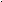 Допустить-Члены комиссии: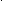 Допустить-2.Директор по экономике и финансам                                      Кокошко Л.М.Допустить-3.Менеджер по внутреннему аудитуЗаузолкова В.А.Допустить-4.Начальник отдела технической бедопасности и охраны трудаШпаков В.Д.Допустить-5.Главный инженерКысатони А.Н.Допустить-6.Главный бухгалтерТалмазан О.Д.Допустить-7.И.о.Начальника ПТО                                                                        Иванюк О.С.Допустить-8.Начальник СМТСПрокша А.С.Допустить-9.Начальник юридического отделаБургуван Е.Ю.Допустить-№
п/пЧлен комиссии
(фамилия, имя, отчество
(при наличии), должность)Решение
(допустить к участию
в открытом аукционе/не
допустить к участию
в открытом аукционе)Обоснование решения
о недопуске участника
открытого аукциона
к участию в открытом
аукционе1.Председатель комиссии:Генеральный директор                                                            Ботнарь В.П.Допустить-Члены комиссии:Допустить-2.Директор по экономике и финансам                                      Кокошко Л.М.Допустить-3.Менеджер по внутреннему аудитуЗаузолкова В.А.Допустить-4.Начальник отдела технической бедопасности и охраны трудаШпаков В.Д.Допустить-5.Главный инженерКысатони А.Н.Допустить-6.Главный бухгалтерТалмазан О.Д.Допустить-7.И.о.Начальника ПТО                                                                        Иванюк О.С.Допустить-8.Начальник СМТСПрокша А.С.Допустить-9.Начальник юридического отделаБургуван Е.Ю.Допустить-Порядковый номер заявки на участие в открытом аукционеНаименование участника открытого аукциона, подавшего заявку на участие в открытом аукционе Цена контракта, предложенная участником открытого аукциона (руб. ПМР)ЛОТ № 1 № 1 ООО «Шериф»438 446,85№ 2ООО «Канел»438 446,85№ п/п ЛОТАРегистрационный номер заявки на участие в открытом аукционе
согласно Протоколу вскрытия конвертов от 06.03.2024 г. № 01-19/14Наименование участника открытого аукциона, подавшего заявку на участие в открытом аукционе (наименование организации, фамилия, имя, отчество (при наличии) для индивидуального предпринимателя)123ЛОТ № 11ООО «Шериф»2ООО «Канел»№ п/пОбъект закупки согласно ИзвещениюОбъект закупки согласно ИзвещениюОбъект закупки согласно ИзвещениюОбъект закупки согласно ИзвещениюОбъект закупки согласно ИзвещениюОбъект закупки согласно ИзвещениюОбъект закупки согласно ИзвещениюОбъект закупки согласно ИзвещениюОбъект закупки согласно заявкеОбъект закупки согласно заявкеОбъект закупки согласно заявкеОбъект закупки согласно заявкеОбъект закупки согласно заявкеОбъект закупки согласно заявкеОбъект закупки согласно заявкеОбъект закупки согласно заявкеНаименование
товара (работы,
услуги)Наименование
товара (работы,
услуги)Качественные
и технические
характеристики
объекта
закупкиКачественные
и технические
характеристики
объекта
закупкиЕдиница
измеренияЕдиница
измеренияКоличество,
объем закупкиКоличество,
объем закупкиРегистрационный № заявки__Регистрационный № заявки__Наименование
участника
закупкиНаименование
участника
закупкиНаименование
товара
(работы,
услуги)Наименование
товара
(работы,
услуги)Качественные
и технические
характеристики
объекта
закупкиКачественные
и технические
характеристики
объекта
закупкиСтрана
и фирма
производительСтрана
и фирма
производительСтрана
и фирма
производительЕд.
изм.Количество,
объем
закупкиКоличество,
объем
закупкиЛОТ № 1ГСМ, антифризы, тормозная жидкость и тосолГСМ, антифризы, тормозная жидкость и тосолАнтифриз G-11Антифриз G-11лл13513511ООО «Шериф»ООО «Шериф»ГСМ, антифризы, тормозная жидкость и тосолГСМ, антифризы, тормозная жидкость и тосолАнтифриз G-11Антифриз G-11РоссияРоссияРоссиял135135ЛОТ № 1ГСМ, антифризы, тормозная жидкость и тосолГСМ, антифризы, тормозная жидкость и тосолАнтифриз G-11Антифриз G-11лл13513522ООО «Канел»ООО «Канел»ГСМ, антифризы, тормозная жидкость и тосолГСМ, антифризы, тормозная жидкость и тосолАнтифриз G-11Антифриз G-11Украина Украина Украина л135135ЛОТ № 1ГСМ, антифризы, тормозная жидкость и тосолГСМ, антифризы, тормозная жидкость и тосолАнтифриз G-12Антифриз G-12л.л.36536511ООО «Шериф»ООО «Шериф»ГСМ, антифризы, тормозная жидкость и тосолГСМ, антифризы, тормозная жидкость и тосолАнтифриз G-12Антифриз G-12РоссияРоссияРоссиял.365365ЛОТ № 1ГСМ, антифризы, тормозная жидкость и тосолГСМ, антифризы, тормозная жидкость и тосолАнтифриз G-12Антифриз G-12л.л.36536522ООО «Канел»ООО «Канел»ГСМ, антифризы, тормозная жидкость и тосолГСМ, антифризы, тормозная жидкость и тосолАнтифриз G-12Антифриз G-12Украина Украина Украина л.365365ЛОТ № 1ГСМ, антифризы, тормозная жидкость и тосолГСМ, антифризы, тормозная жидкость и тосолЖидкость для катализатораЖидкость для катализаторакг.кг.606011ООО «Шериф»ООО «Шериф»ГСМ, антифризы, тормозная жидкость и тосолГСМ, антифризы, тормозная жидкость и тосолЖидкость для катализатораЖидкость для катализатораРоссия Россия Россия кг.6060ЛОТ № 1ГСМ, антифризы, тормозная жидкость и тосолГСМ, антифризы, тормозная жидкость и тосолЖидкость для катализатораЖидкость для катализаторакг.кг.606022ООО «Канел»ООО «Канел»ГСМ, антифризы, тормозная жидкость и тосолГСМ, антифризы, тормозная жидкость и тосолЖидкость для катализатораЖидкость для катализатораБолгария Болгария Болгария кг.6060ЛОТ № 1ГСМ, антифризы, тормозная жидкость и тосолГСМ, антифризы, тормозная жидкость и тосолМасло гидравлическое ATF DX IIIМасло гидравлическое ATF DX IIIлл3311ООО «Шериф»ООО «Шериф»ГСМ, антифризы, тормозная жидкость и тосолГСМ, антифризы, тормозная жидкость и тосолМасло гидравлическое ATF DX IIIМасло гидравлическое ATF DX IIIГерманияГерманияГерманиял33ЛОТ № 1ГСМ, антифризы, тормозная жидкость и тосолГСМ, антифризы, тормозная жидкость и тосолМасло гидравлическое ATF DX IIIМасло гидравлическое ATF DX IIIлл3322ООО «Канел»ООО «Канел»ГСМ, антифризы, тормозная жидкость и тосолГСМ, антифризы, тормозная жидкость и тосолМасло гидравлическое ATF DX IIIМасло гидравлическое ATF DX IIIБолгария Болгария Болгария л33ЛОТ № 1ГСМ, антифризы, тормозная жидкость и тосолГСМ, антифризы, тормозная жидкость и тосолМасло гидравлическое Hydro ISO-46Масло гидравлическое Hydro ISO-46лл606011ООО «Шериф»ООО «Шериф»ГСМ, антифризы, тормозная жидкость и тосолГСМ, антифризы, тормозная жидкость и тосолМасло гидравлическое Hydro ISO-46Масло гидравлическое Hydro ISO-46Румыния Румыния Румыния л6060ЛОТ № 1ГСМ, антифризы, тормозная жидкость и тосолГСМ, антифризы, тормозная жидкость и тосолМасло гидравлическое Hydro ISO-46Масло гидравлическое Hydro ISO-46лл606022ООО «Канел»ООО «Канел»ГСМ, антифризы, тормозная жидкость и тосолГСМ, антифризы, тормозная жидкость и тосолМасло гидравлическое Hydro ISO-46Масло гидравлическое Hydro ISO-46Болгария Болгария Болгария л6060ЛОТ № 1ГСМ, антифризы, тормозная жидкость и тосолГСМ, антифризы, тормозная жидкость и тосолМасло гидравлическое И-20АМасло гидравлическое И-20Алл202011ООО «Шериф»ООО «Шериф»ГСМ, антифризы, тормозная жидкость и тосолГСМ, антифризы, тормозная жидкость и тосолМасло гидравлическое И-20АМасло гидравлическое И-20АРумыния Румыния Румыния л2020ЛОТ № 1ГСМ, антифризы, тормозная жидкость и тосолГСМ, антифризы, тормозная жидкость и тосолМасло гидравлическое И-20АМасло гидравлическое И-20Алл202022ООО «Канел»ООО «Канел»ГСМ, антифризы, тормозная жидкость и тосолГСМ, антифризы, тормозная жидкость и тосолМасло гидравлическое И-20АМасло гидравлическое И-20АБолгария Болгария Болгария л2020ЛОТ № 1ГСМ, антифризы, тормозная жидкость и тосолГСМ, антифризы, тормозная жидкость и тосолМасло гидравлическое И-40АМасло гидравлическое И-40Алл1435143511ООО «Шериф»ООО «Шериф»ГСМ, антифризы, тормозная жидкость и тосолГСМ, антифризы, тормозная жидкость и тосолМасло гидравлическое И-40АМасло гидравлическое И-40АРумыния Румыния Румыния л14351435ЛОТ № 1ГСМ, антифризы, тормозная жидкость и тосолГСМ, антифризы, тормозная жидкость и тосолМасло гидравлическое И-40АМасло гидравлическое И-40Алл1435143522ООО «Канел»ООО «Канел»ГСМ, антифризы, тормозная жидкость и тосолГСМ, антифризы, тормозная жидкость и тосолМасло гидравлическое И-40АМасло гидравлическое И-40АБолгария Болгария Болгария л14351435ЛОТ № 1ГСМ, антифризы, тормозная жидкость и тосолГСМ, антифризы, тормозная жидкость и тосолМасло гидравлическое МГЕ-46ВМасло гидравлическое МГЕ-46Влл20520511ООО «Шериф»ООО «Шериф»ГСМ, антифризы, тормозная жидкость и тосолГСМ, антифризы, тормозная жидкость и тосолМасло гидравлическое МГЕ-46ВМасло гидравлическое МГЕ-46ВГрузия Грузия Грузия л205205ЛОТ № 1ГСМ, антифризы, тормозная жидкость и тосолГСМ, антифризы, тормозная жидкость и тосолМасло гидравлическое МГЕ-46ВМасло гидравлическое МГЕ-46Влл20520522ООО «Канел»ООО «Канел»ГСМ, антифризы, тормозная жидкость и тосолГСМ, антифризы, тормозная жидкость и тосолМасло гидравлическое МГЕ-46ВМасло гидравлическое МГЕ-46ВБолгария Болгария Болгария л205205ЛОТ № 1ГСМ, антифризы, тормозная жидкость и тосолГСМ, антифризы, тормозная жидкость и тосолМасло моторное 15w40 (универсальное)Масло моторное 15w40 (универсальное)лл2255225511ООО «Шериф»ООО «Шериф»ГСМ, антифризы, тормозная жидкость и тосолГСМ, антифризы, тормозная жидкость и тосолМасло моторное 15w40 (универсальное)Масло моторное 15w40 (универсальное)Румыния Румыния Румыния л22552255ЛОТ № 1ГСМ, антифризы, тормозная жидкость и тосолГСМ, антифризы, тормозная жидкость и тосолМасло моторное 15w40 (универсальное)Масло моторное 15w40 (универсальное)лл2255225522ООО «Канел»ООО «Канел»ГСМ, антифризы, тормозная жидкость и тосолГСМ, антифризы, тормозная жидкость и тосолМасло моторное 15w40 (универсальное)Масло моторное 15w40 (универсальное)Болгария Болгария Болгария л22552255ЛОТ № 1ГСМ, антифризы, тормозная жидкость и тосолГСМ, антифризы, тормозная жидкость и тосолМасло моторное 2Т SAE 20 (двухтак.двиг.)Масло моторное 2Т SAE 20 (двухтак.двиг.)лл212111ООО «Шериф»ООО «Шериф»ГСМ, антифризы, тормозная жидкость и тосолГСМ, антифризы, тормозная жидкость и тосолМасло моторное 2Т SAE 20 (двухтак.двиг.)Масло моторное 2Т SAE 20 (двухтак.двиг.)Румыния Румыния Румыния л2121ЛОТ № 1ГСМ, антифризы, тормозная жидкость и тосолГСМ, антифризы, тормозная жидкость и тосолМасло моторное 2Т SAE 20 (двухтак.двиг.)Масло моторное 2Т SAE 20 (двухтак.двиг.)лл212122ООО «Канел»ООО «Канел»ГСМ, антифризы, тормозная жидкость и тосолГСМ, антифризы, тормозная жидкость и тосолМасло моторное 2Т SAE 20 (двухтак.двиг.)Масло моторное 2Т SAE 20 (двухтак.двиг.)Болгария Болгария Болгария л2121ГСМ, антифризы, тормозная жидкость и тосолГСМ, антифризы, тормозная жидкость и тосолМасло моторное 4Т 10w40Масло моторное 4Т 10w40лл111111ООО «Шериф»ООО «Шериф»ГСМ, антифризы, тормозная жидкость и тосолГСМ, антифризы, тормозная жидкость и тосолМасло моторное 4Т 10w40Масло моторное 4Т 10w40Германия Германия л111111ГСМ, антифризы, тормозная жидкость и тосолГСМ, антифризы, тормозная жидкость и тосолМасло моторное 4Т 10w40Масло моторное 4Т 10w40лл111122ООО «Канел»ООО «Канел»ГСМ, антифризы, тормозная жидкость и тосолГСМ, антифризы, тормозная жидкость и тосолМасло моторное 4Т 10w40Масло моторное 4Т 10w40Болгария Болгария л111111ГСМ, антифризы, тормозная жидкость и тосолГСМ, антифризы, тормозная жидкость и тосолМасло моторное 5W40Масло моторное 5W40лл707011ООО «Шериф»ООО «Шериф»ГСМ, антифризы, тормозная жидкость и тосолГСМ, антифризы, тормозная жидкость и тосолМасло моторное 5W40Масло моторное 5W40Румыния Румыния л707070ГСМ, антифризы, тормозная жидкость и тосолГСМ, антифризы, тормозная жидкость и тосолМасло моторное 5W40Масло моторное 5W40лл707022ООО «Канел»ООО «Канел»ГСМ, антифризы, тормозная жидкость и тосолГСМ, антифризы, тормозная жидкость и тосолМасло моторное 5W40Масло моторное 5W40Болгария Болгария л707070ГСМ, антифризы, тормозная жидкость и тосолГСМ, антифризы, тормозная жидкость и тосолМасло моторное М10г2кМасло моторное М10г2клл20520511ООО «Шериф»ООО «Шериф»ГСМ, антифризы, тормозная жидкость и тосолГСМ, антифризы, тормозная жидкость и тосолМасло моторное М10г2кМасло моторное М10г2кРумыния Румыния л205205205ГСМ, антифризы, тормозная жидкость и тосолГСМ, антифризы, тормозная жидкость и тосолМасло моторное М10г2кМасло моторное М10г2клл20520522ООО «Канел»ООО «Канел»ГСМ, антифризы, тормозная жидкость и тосолГСМ, антифризы, тормозная жидкость и тосолМасло моторное М10г2кМасло моторное М10г2кБолгария Болгария л205205205ГСМ, антифризы, тормозная жидкость и тосолГСМ, антифризы, тормозная жидкость и тосолМасло моторное М10ДММасло моторное М10ДМлл41041011ООО «Шериф»ООО «Шериф»ГСМ, антифризы, тормозная жидкость и тосолГСМ, антифризы, тормозная жидкость и тосолМасло моторное М10ДММасло моторное М10ДМРумыния Румыния л410410410ГСМ, антифризы, тормозная жидкость и тосолГСМ, антифризы, тормозная жидкость и тосолМасло моторное М10ДММасло моторное М10ДМлл41041022ООО «Канел»ООО «Канел»ГСМ, антифризы, тормозная жидкость и тосолГСМ, антифризы, тормозная жидкость и тосолМасло моторное М10ДММасло моторное М10ДМБолгария Болгария л410410410ГСМ, антифризы, тормозная жидкость и тосолГСМ, антифризы, тормозная жидкость и тосолМасло моторное М8ВМасло моторное М8Влл41041011ООО «Шериф»ООО «Шериф»ГСМ, антифризы, тормозная жидкость и тосолГСМ, антифризы, тормозная жидкость и тосолМасло моторное М8ВМасло моторное М8ВРумыния Румыния л410410410ГСМ, антифризы, тормозная жидкость и тосолГСМ, антифризы, тормозная жидкость и тосолМасло моторное М8ВМасло моторное М8Влл41041022ООО «Канел»ООО «Канел»ГСМ, антифризы, тормозная жидкость и тосолГСМ, антифризы, тормозная жидкость и тосолМасло моторное М8ВМасло моторное М8ВБолгария Болгария л410410410ГСМ, антифризы, тормозная жидкость и тосолГСМ, антифризы, тормозная жидкость и тосолМасло трансмиссионное 75W80 (коробка)Масло трансмиссионное 75W80 (коробка)лл464611ООО «Шериф»ООО «Шериф»ГСМ, антифризы, тормозная жидкость и тосолГСМ, антифризы, тормозная жидкость и тосолМасло трансмиссионное 75W80 (коробка)Масло трансмиссионное 75W80 (коробка)Румыния Румыния л464646ГСМ, антифризы, тормозная жидкость и тосолГСМ, антифризы, тормозная жидкость и тосолМасло трансмиссионное 75W80 (коробка)Масло трансмиссионное 75W80 (коробка)лл464622ООО «Канел»ООО «Канел»ГСМ, антифризы, тормозная жидкость и тосолГСМ, антифризы, тормозная жидкость и тосолМасло трансмиссионное 75W80 (коробка)Масло трансмиссионное 75W80 (коробка)Болгария Болгария л464646ГСМ, антифризы, тормозная жидкость и тосолГСМ, антифризы, тормозная жидкость и тосолМасло трансмиссионное 75W90 (коробка)Масло трансмиссионное 75W90 (коробка)лл383811ООО «Шериф»ООО «Шериф»ГСМ, антифризы, тормозная жидкость и тосолГСМ, антифризы, тормозная жидкость и тосолМасло трансмиссионное 75W90 (коробка)Масло трансмиссионное 75W90 (коробка)Германия Германия л383838ГСМ, антифризы, тормозная жидкость и тосолГСМ, антифризы, тормозная жидкость и тосолМасло трансмиссионное 75W90 (коробка)Масло трансмиссионное 75W90 (коробка)лл383822ООО «Канел»ООО «Канел»ГСМ, антифризы, тормозная жидкость и тосолГСМ, антифризы, тормозная жидкость и тосолМасло трансмиссионное 75W90 (коробка)Масло трансмиссионное 75W90 (коробка)Болгария Болгария л383838ГСМ, антифризы, тормозная жидкость и тосолГСМ, антифризы, тормозная жидкость и тосолМасло трансмиссионное 85w140Масло трансмиссионное 85w140лл202011ООО «Шериф»ООО «Шериф»ГСМ, антифризы, тормозная жидкость и тосолГСМ, антифризы, тормозная жидкость и тосолМасло трансмиссионное 85w140Масло трансмиссионное 85w140Германия Германия л202020ГСМ, антифризы, тормозная жидкость и тосолГСМ, антифризы, тормозная жидкость и тосолМасло трансмиссионное 85w140Масло трансмиссионное 85w140лл202022ООО «Канел»ООО «Канел»ГСМ, антифризы, тормозная жидкость и тосолГСМ, антифризы, тормозная жидкость и тосолМасло трансмиссионное 85w140Масло трансмиссионное 85w140Венгрия Венгрия л202020ГСМ, антифризы, тормозная жидкость и тосолГСМ, антифризы, тормозная жидкость и тосолМасло трансмиссионное ТАД-17Масло трансмиссионное ТАД-17лл62062011ООО «Шериф»ООО «Шериф»ГСМ, антифризы, тормозная жидкость и тосолГСМ, антифризы, тормозная жидкость и тосолМасло трансмиссионное ТАД-17Масло трансмиссионное ТАД-17Грузия Грузия л620620620ГСМ, антифризы, тормозная жидкость и тосолГСМ, антифризы, тормозная жидкость и тосолМасло трансмиссионное ТАД-17Масло трансмиссионное ТАД-17лл62062022ООО «Канел»ООО «Канел»ГСМ, антифризы, тормозная жидкость и тосолГСМ, антифризы, тормозная жидкость и тосолМасло трансмиссионное ТАД-17Масло трансмиссионное ТАД-17Болгария Болгария л620620620ГСМ, антифризы, тормозная жидкость и тосолГСМ, антифризы, тормозная жидкость и тосолМасло трансмиссионное ТЭП-15Масло трансмиссионное ТЭП-15лл21021011ООО «Шериф»ООО «Шериф»ГСМ, антифризы, тормозная жидкость и тосолГСМ, антифризы, тормозная жидкость и тосолМасло трансмиссионное ТЭП-15Масло трансмиссионное ТЭП-15Грузия Грузия л210210210ГСМ, антифризы, тормозная жидкость и тосолГСМ, антифризы, тормозная жидкость и тосолМасло трансмиссионное ТЭП-15Масло трансмиссионное ТЭП-15лл21021022ООО «Канел»ООО «Канел»ГСМ, антифризы, тормозная жидкость и тосолГСМ, антифризы, тормозная жидкость и тосолМасло трансмиссионное ТЭП-15Масло трансмиссионное ТЭП-15Болгария Болгария л210210210ГСМ, антифризы, тормозная жидкость и тосолГСМ, антифризы, тормозная жидкость и тосолМасло трансформаторное ГК (или аналог)Масло трансформаторное ГК (или аналог)лл61561511ООО «Шериф»ООО «Шериф»ГСМ, антифризы, тормозная жидкость и тосолГСМ, антифризы, тормозная жидкость и тосолМасло трансформаторное ГК (или аналог)Масло трансформаторное ГК (или аналог)Румыния Румыния л615615615ГСМ, антифризы, тормозная жидкость и тосолГСМ, антифризы, тормозная жидкость и тосолМасло трансформаторное ГК (или аналог)Масло трансформаторное ГК (или аналог)лл61561522ООО «Канел»ООО «Канел»ГСМ, антифризы, тормозная жидкость и тосолГСМ, антифризы, тормозная жидкость и тосолМасло трансформаторное ГК (или аналог)Масло трансформаторное ГК (или аналог)Болгария Болгария л615615615ГСМ, антифризы, тормозная жидкость и тосолГСМ, антифризы, тормозная жидкость и тосолСмазка Литол-24Смазка Литол-24кгкг69769711ООО «Шериф»ООО «Шериф»ГСМ, антифризы, тормозная жидкость и тосолГСМ, антифризы, тормозная жидкость и тосолСмазка Литол-24Смазка Литол-24Грузия Грузия кг697697697ГСМ, антифризы, тормозная жидкость и тосолГСМ, антифризы, тормозная жидкость и тосолСмазка Литол-24Смазка Литол-24кгкг69769722ООО «Канел»ООО «Канел»ГСМ, антифризы, тормозная жидкость и тосолГСМ, антифризы, тормозная жидкость и тосолСмазка Литол-24Смазка Литол-24Венгрия Венгрия кг697697697ГСМ, антифризы, тормозная жидкость и тосолГСМ, антифризы, тормозная жидкость и тосолСмазка, проникающая WD-40 (400мл)Смазка, проникающая WD-40 (400мл)штшт404011ООО «Шериф»ООО «Шериф»ГСМ, антифризы, тормозная жидкость и тосолГСМ, антифризы, тормозная жидкость и тосолСмазка, проникающая WD-40 (400мл)Смазка, проникающая WD-40 (400мл)Германия Германия шт404040ГСМ, антифризы, тормозная жидкость и тосолГСМ, антифризы, тормозная жидкость и тосолСмазка, проникающая WD-40 (400мл)Смазка, проникающая WD-40 (400мл)штшт404022ООО «Канел»ООО «Канел»ГСМ, антифризы, тормозная жидкость и тосолГСМ, антифризы, тормозная жидкость и тосолСмазка, проникающая WD-40 (400мл)Смазка, проникающая WD-40 (400мл)Россия Россия шт404040ГСМ, антифризы, тормозная жидкость и тосолГСМ, антифризы, тормозная жидкость и тосолСмазка синяя Complex HT-2 (400гр) (или аналог)Смазка синяя Complex HT-2 (400гр) (или аналог)штшт101011ООО «Шериф»ООО «Шериф»ГСМ, антифризы, тормозная жидкость и тосолГСМ, антифризы, тормозная жидкость и тосолСмазка синяя Complex HT-2 (400гр) (или аналог)Смазка синяя Complex HT-2 (400гр) (или аналог)Германия Германия шт101010ГСМ, антифризы, тормозная жидкость и тосолГСМ, антифризы, тормозная жидкость и тосолСмазка синяя Complex HT-2 (400гр) (или аналог)Смазка синяя Complex HT-2 (400гр) (или аналог)штшт101022ООО «Канел»ООО «Канел»ГСМ, антифризы, тормозная жидкость и тосолГСМ, антифризы, тормозная жидкость и тосолСмазка синяя Complex HT-2 (400гр) (или аналог)Смазка синяя Complex HT-2 (400гр) (или аналог)Россия Россия шт101010ГСМ, антифризы, тормозная жидкость и тосолГСМ, антифризы, тормозная жидкость и тосолСмазка СолидолСмазка Солидолкгкг13613611ООО «Шериф»ООО «Шериф»ГСМ, антифризы, тормозная жидкость и тосолГСМ, антифризы, тормозная жидкость и тосолСмазка СолидолСмазка СолидолГрузия Грузия кг136136136ГСМ, антифризы, тормозная жидкость и тосолГСМ, антифризы, тормозная жидкость и тосолСмазка СолидолСмазка Солидолкгкг13613622ООО «Канел»ООО «Канел»ГСМ, антифризы, тормозная жидкость и тосолГСМ, антифризы, тормозная жидкость и тосолСмазка СолидолСмазка СолидолБолгария Болгария кг136136136ГСМ, антифризы, тормозная жидкость и тосолГСМ, антифризы, тормозная жидкость и тосолСмазка Шрус-4Смазка Шрус-4кгкг5,25,211ООО «Шериф»ООО «Шериф»ГСМ, антифризы, тормозная жидкость и тосолГСМ, антифризы, тормозная жидкость и тосолСмазка Шрус-4Смазка Шрус-4РумынияРумыниякг5,25,25,2ГСМ, антифризы, тормозная жидкость и тосолГСМ, антифризы, тормозная жидкость и тосолСмазка Шрус-4Смазка Шрус-4кгкг5,25,222ООО «Канел»ООО «Канел»ГСМ, антифризы, тормозная жидкость и тосолГСМ, антифризы, тормозная жидкость и тосолСмазка Шрус-4Смазка Шрус-4Россия Россия кг5,25,25,2ГСМ, антифризы, тормозная жидкость и тосолГСМ, антифризы, тормозная жидкость и тосолТормозная жидкость DOT-4Тормозная жидкость DOT-4лл919111ООО «Шериф»ООО «Шериф»ГСМ, антифризы, тормозная жидкость и тосолГСМ, антифризы, тормозная жидкость и тосолТормозная жидкость DOT-4Тормозная жидкость DOT-4Германия Германия л919191ГСМ, антифризы, тормозная жидкость и тосолГСМ, антифризы, тормозная жидкость и тосолТормозная жидкость DOT-4Тормозная жидкость DOT-4лл919122ООО «Канел»ООО «Канел»ГСМ, антифризы, тормозная жидкость и тосолГСМ, антифризы, тормозная жидкость и тосолТормозная жидкость DOT-4Тормозная жидкость DOT-4Болгария Болгария л919191ГСМ, антифризы, тормозная жидкость и тосолГСМ, антифризы, тормозная жидкость и тосолТосол А-40Тосол А-40кгкг43043011ООО «Шериф»ООО «Шериф»ГСМ, антифризы, тормозная жидкость и тосолГСМ, антифризы, тормозная жидкость и тосолТосол А-40Тосол А-40Россия Россия кг430430430ГСМ, антифризы, тормозная жидкость и тосолГСМ, антифризы, тормозная жидкость и тосолТосол А-40Тосол А-40кгкг43043022ООО «Канел»ООО «Канел»ГСМ, антифризы, тормозная жидкость и тосолГСМ, антифризы, тормозная жидкость и тосолТосол А-40Тосол А-40Украина Украина кг430430430